 HOMEOSTASIS OF BLOOD pH
CO2 + H2O ↔ H2CO3  ↔ HCO3-   +  H+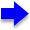 

  Exhale		         Excrete 
(respiration)	                   in urineCAUSE/EXAMPLERESPONSE/TREATMENTRESPIRATORY ACIDOSISMETABOLIC ACIDOSIS
RESPIRATORY ALKALOSISMETABOLIC ALKALOSIS